Deliverable D Project Plan, BOM, and Feasibility Study


Vin Kumar 7289971 Shantal Maharaj 300013673Reethi Paul 300030366Sachi Sant 300018860Jasmine Silver 300028214
GNG 2101 – Section Z01: Group 2
Emmanuel Bouendeu
June 6th, 2018
 TasksMilestones to achieveCreate prototype 1Research electrics and coding of electric toothbrushesCreate coding and integrate with electrics Adjust design to accomodate for computing and electric requirementsCreate first model of prototype 2 Test functioning of coding and electricsImprove coding functionsCreate final model of prototype 2Gantt Diagram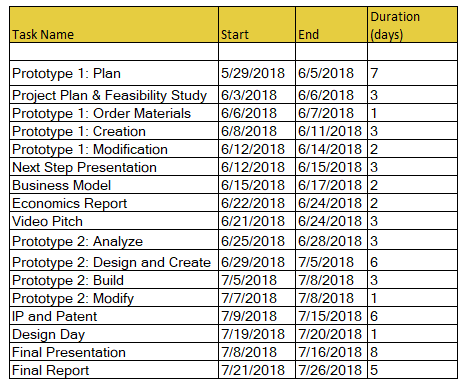 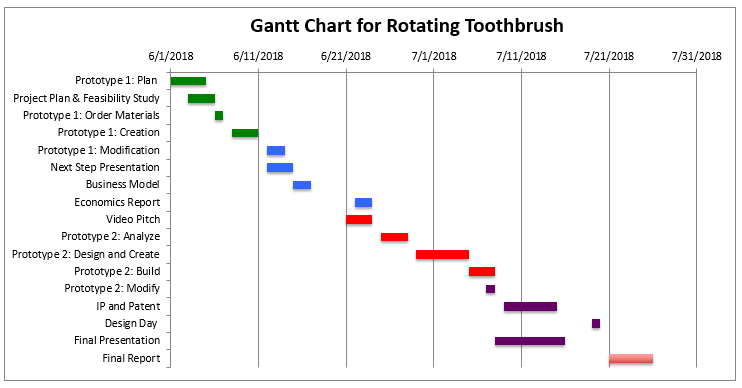 Burndown Chart from Trello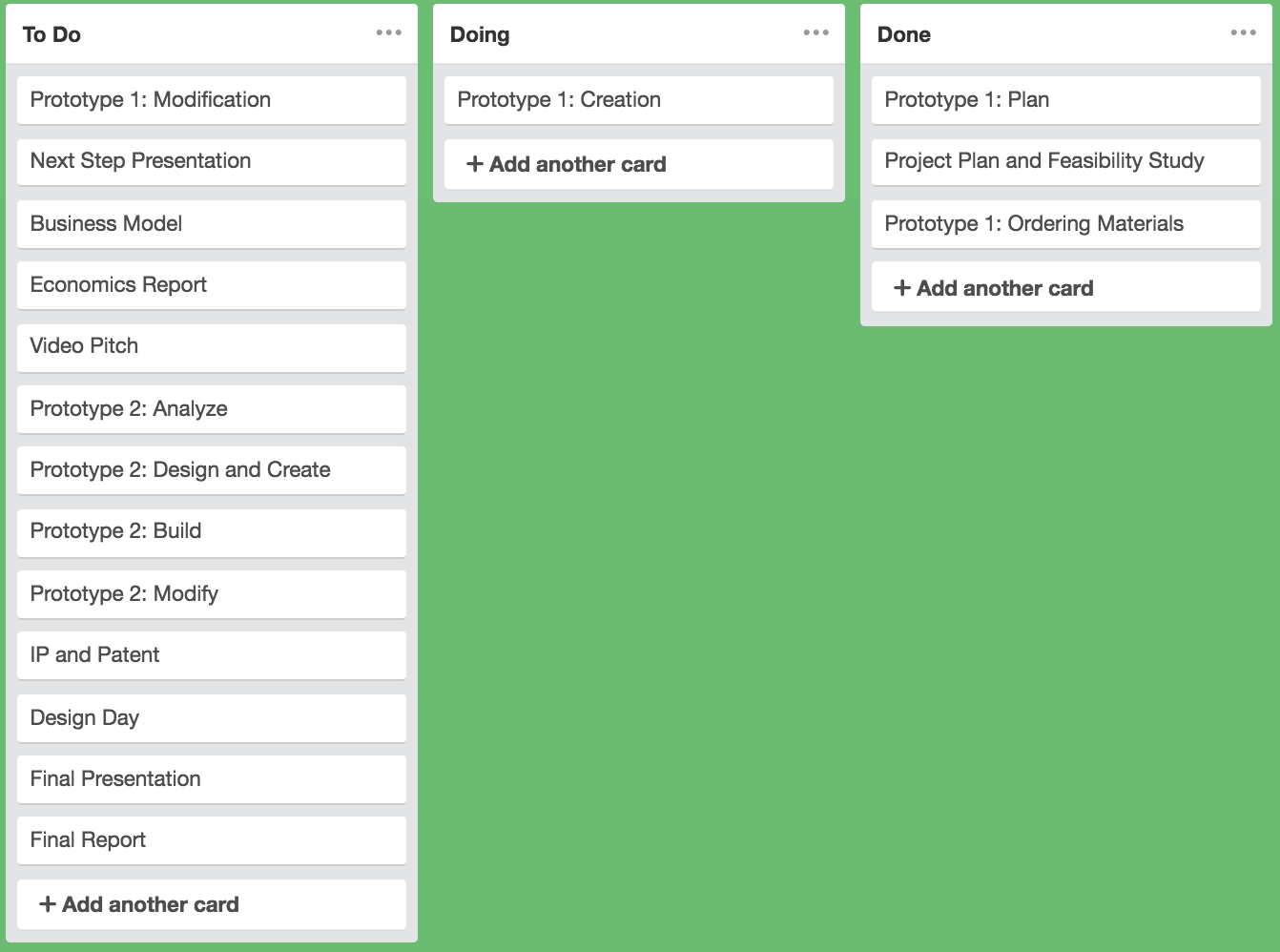 Bill of MaterialsRisk and UncertaintiesWith this project there comes with it a high risk and many unknowns about the future of the product going forward. This is because the nature of the project deals with the product going into the patient's mouth safely and comfortably, this in itself comes with a projected risk.RisksThe main risk with the project is that the rotation of the servo will not work as expected. It will either be too powerful, or to weak and not be in the right position for the patient to be actually be viable for her to use.The touch sensitive button will not be responsive to our patient and it will become unusable to her be herselfThe toothbrush is uncomfortable and she decides not to use it going forwardUncertaintiesIt is uncertain how the patient will take to the product as she has never tried something like this before, it is new and bold and could possibly go completely wrong as it has in past groupsTaskDuration for completionWho is responsibleTask dependenciesPrototype 11 Plan design of prototypeSketch static model and label materials used in prototype 1 at each part 3 days everyonePrototype 12 Get materials for prototype 1 1 day everyone1Prototype 13 Make prototype 1 3 days Jasmine1,24 Modify any design flaws if needed to improve user friendliness2 daysShantal, Vin1,2,3Prototype 25Analyze coding requirements3 daysVin9Prototype 26Create coding for rotation and touch sensor Plan electrics 1 dayVin, Reethi5Prototype 27Design prototype bodySketch casing design2 daysSachiPrototype 28Design toothbrush head and neck Create sketches from each point of view and label materials used1 dayJasminePrototype 29Get materials for prototype2 daysShantal, Jasmine7,8Prototype 210Build each part and put prototype together1 dayeveryone5,6,911Improve physical design and positioning of parts within prototype1 dayReethi, Sachi1012Test prototype and evaluate user friendliness, make note of needed adjustments1 dayShantal, Sachi1113Make any required adjustments and improvements0.5 dayEveryone1214Retest prototype and do any further adjustments if needed0.5 dayeveryone13Part NameSupplierCost per UnitQuantityTotal19V Batteryhttps://www.makerstore.ca/products/9v-battery$11$12Double-Sided Prototype PCBhttps://www.amazon.com/Double-side-Prototype-Universal-Printed-Circuit/dp/B0147YM3DG$0.99-6.991$0.99-6.9939V battery cliphttps://www.makerstore.ca$0.841$0.844OSEPP Touch Sensor Modulehttps://www.active123.com/TOUCH01-OSEPP-Touch-Sensor-Module-Prodview.html$7.953$23.8561k potentiometerhttps://www.makerstore.ca/products/c052$1.261$1.268Electric Toothbrushhttps://www.amazon.ca/gp/product/B01BV0EZY4/ref=ox_sc_act_title_1?smid=A3DWYIK6Y9EEQB&psc=1$29.961$29.969Brushless DC Motorhttps://www.digikey.com/product-detail/en/dfrobot/FIT0441/1738-1157-ND/6588579$20.501$20.50Part NameJustification1Pro MicroThe Pro Micro is the microcontroller circuit that will control the whole rotation of the toothbrush and all of the modifications that will be added to it.2Double-Sided Prototype PCBThe prototyping PCB will be where add/solder our circuitry of our designs and modifications in our final product.3Stepper Motor (ULN2003)The Stepper motor is the part that will actually be used to add rotation in our design and is needed.4ULN2003 Driver BoardAre the controller to energize the phases in a timely sequenze to make the motor turn.5Rotary Slip RingWe will use the rotary slip ring as a design choice in order to avoid the tangling of wires in the future when the toothbrush rotates giving the design ability allocate all power to a single source.  5100μF CapacitorTo add decoupling capacitor to protect the driver board from voltage spikes.  6Flexible Shaft BitsOur patient has trouble using her wrists past her waist, using these shaft bits she will be able to use the brush more effectively and is a requirement of the product.7Electric ToothbrushThe electric toothbrush we will buy is the toothbrush is the one we will modify to allow for these rotations.8Touch Sensitive ButtonOur patient does not have the necessary strength to push a physical button, to circumvent this we will use a touch sensitive button.